FORMULAREFormularul – 1 Declarație privind neîncadrarea în situaţii potenţial generatoare de conflict de intereseFormularul  – 2	 Formular de ofertă (propunerea financiară) pentru atribuirea  contractuluiFormularul  – 3	 Centralizator de preţuriFormularul – 4	Propunere tehnică pentru atribuirea contractuluiFormularul – 5 Declarație privind sănătatea si securitatea în muncăFORMULARUL nr.1Declarație privind neîncadrarea în situaţii potenţial generatoare de conflict de intereseSubsemnatul(a)............................................................ (denumirea, numele operatorului economic), în calitate de ofertant / ofertant asociat / subcontractant /terţ susţinător la procedura de .................................................... (se menţionează procedura) pentru atribuirea acordului cadru de achiziţie publică având caobiect ............................................. (denumire serviciu şi codul CPV), la data de ................................... (zi/lună/an), organizată de Universitatea Dunărea de Jos din Galați, declarpe proprie răspundere că  nu mă aflu în următoarele situații care ar putea duce la apariţia unui conflict de interese:a) participarea în procesul de verificare/evaluare a solicitărilor de participare/ofertelor a persoanelor care deţin părţi sociale, părţi de interes, acţiuni din capitalul subscris al unuia dintre ofertanţi/candidaţi, terţi susţinători sau subcontractanţi propuşi ori a persoanelor care fac parte din consiliul de administraţie/organul de conducere sau de supervizare a unuia dintre ofertanţi/candidaţi, terţi susţinători ori subcontractanţi propuşi; b) participarea în procesul de verificare/evaluare a solicitărilor de participare/ofertelor a unei persoane care este soţ/soţie, rudă sau afin, până la gradul al doilea inclusiv, cu persoane care fac parte din consiliul de administraţie/organul de conducere sau de supervizare a unuia dintre ofertanţi/candidaţi, terţi susţinători ori subcontractanţi propuşi; c) participarea în procesul de verificare/evaluare a solicitărilor de participare/ofertelor a unei persoane despre care se constată sau cu privire la care există indicii rezonabile/informaţii concrete că poate avea, direct ori indirect, un interes personal, financiar, economic sau de altă natură, ori se află într-o altă situaţie de natură să îi afecteze independenţa şi imparţialitatea pe parcursul procesului de evaluare; d) situaţia în care ofertantul individual/ofertantul asociat/candidatul/subcontractantul propus/terţul susţinător are drept membri în cadrul consiliului de administraţie/organului de conducere sau de supervizare şi/sau are acţionari ori asociaţi semnificativi persoane care sunt soţ/soţie, rudă sau afin până la gradul al doilea inclusiv ori care se află în relaţii comerciale cu persoane cu funcţii de decizie în cadrul autorităţii contractante sau al furnizorului de servicii de achiziţie implicat în procedura de atribuire; e) situaţia în care ofertantul/candidatul a nominalizat printre principalele persoane desemnate pentru executarea contractului persoane care sunt soţ/soţie, rudă sau afin până la gradul al doilea inclusiv ori care se află în relaţii comerciale cu persoane cu funcţii de decizie în cadrul autorităţii contractante sau al furnizorului de servicii de achiziţie implicat în procedura de atribuire.În sensul dispoziţiilor de la lit. d), prin acţionar sau asociat semnificativ se înţelege persoana care exercită drepturi aferente unor acţiuni care, cumulate, reprezintă cel puţin 10% din capitalul social sau îi conferă deţinătorului cel puţin 10% din totalul drepturilor de vot în adunarea generală.Subsemnatul declar că informaţiile furnizate sunt complete şi corecte în fiecare detaliu şi înteleg că autoritatea contractantă are dreptul de a solicita, în scopul verificării şi confirmării declaraţiilor orice documente doveditoare de care dispunem.Înţeleg că în cazul în care această declaraţie nu este conformă cu realitatea sunt pasibil de încalcarea prevederilor legislaţiei penale privind falsul în declaraţii. Semnătura ofertantului sau a reprezentantului ofertantului                    .....................................................Numele  şi prenumele semnatarului				        .....................................................Capacitate de semnătura					        .....................................................Detalii despre ofertant Numele ofertantului  						        .....................................................Ţara de reşedinţă					                     .....................................................Adresa								        .....................................................Adresa de corespondenţă (dacă este diferită)	                                  .....................................................Adresa de e-mail                                                                                    .....................................................Telefon / Fax							        .....................................................Data 							                     .....................................................FORMULARUL nr. 2OFERTANTUL__________________   (denumirea/numele)FORMULAR DE OFERTACatre ....................................................................................................                     (denumirea autoritatii contractante si adresa completa)    Domnilor,    1. Examinand documentatia de atribuire, subsemnatii, reprezentanti ai ofertantului ______________________________, (denumirea/numele ofertantului)     ne oferim ca, în conformitate cu prevederile si cerintele cuprinse în documentatia mai sus mentionata, să prestăm ,,……’’ pentru suma de ________________________ lei, (suma în litere si în cifre)                                                    la care se adauga taxa pe valoarea adaugata în valoare de ______________________  lei (suma în litere si în cifre)    2. Ne angajam ca, în cazul în care oferta noastra este stabilita castigatoare, sa începem serviciile si sa terminam prestarea acestora în conformitate cu specificaţiile din caietul de sarcini în _______ (perioada în litere si în cifre).                      3. Ne angajam sa mentinem aceasta oferta valabila pentru o durata de______________ zile, respectiv pana la data de __________________(durata în litere si în cifre)                                                                                                (ziua/luna/anul) si ea va ramane obligatorie pentru noi si poate fi acceptata oricand înainte de expirarea perioadei de valabilitate.    4. Pana la încheierea si semnarea contractului de achizitie publica aceasta oferta, împreuna cu comunicarea transmisa de dumneavoastra, prin care oferta noastra este stabilita castigatoare, vor constitui un contract angajant între noi.    5. Întelegem ca nu sunteti obligati sa acceptati oferta cu cel mai scazut pret sau orice alta oferta pe care o puteti primi.Data _____/_____/__________________, în calitate de _____________________, legal autorizat sa semnez                        (semnatura)oferta pentru si în numele ____________________________________.                                                       (denumirea/numele ofertantului)FORMULARUL nr.3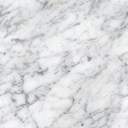 Operator Economic..........................(denumirea)CENTRALIZATOR DE PREŢURI Ofertanții pot depune ofertă pentru unul sau mai multe loturi.Semnătura ofertantului sau a reprezentantului ofertantului                    .....................................................Numele  şi prenumele semnatarului				        .....................................................Capacitate de semnătura					        .....................................................Detalii despre ofertant Numele ofertantului  						        .....................................................Ţara de reşedinţă					                    .....................................................Adresa								        .....................................................Adresa de corespondenţă (dacă este diferită)			        .....................................................Adresa de e-mail                                                                                    .....................................................Telefon / Fax							        .....................................................Data 						                                 .....................................................FORMULARUL nr.4OFERTANTUL__________________   (denumirea/numele)PROPUNERE TEHNICASemnătura ofertantului sau a reprezentantului ofertantului                    .....................................................Numele  şi prenumele semnatarului				        .....................................................Capacitate de semnătura					        .....................................................Detalii despre ofertant Numele ofertantului  						        .....................................................Ţara de reşedinţă					                    .....................................................Adresa								        .....................................................Adresa de corespondenţă (dacă este diferită)			        .....................................................Adresa de e-mail                                                                                    .....................................................Telefon / Fax							        .....................................................Data 							                    .....................................................FORMULARUL nr.5         declaratie privind SANATATEA SI SECURITATEA ÎN muncASubsemnatul ........................... (nume si prenume), reprezentant imputernicit al ……………………….. (denumirea operatorului economic), declar pe propria raspundere ca ma anagajez sa prestez ,,.............................’’ pe parcursul indeplinirii contractului, in conformitate cu regulile obligatorii referitoare la conditiile de munca si de protectie a muncii, care sunt in vigoare in Romania.De asemenea, declar pe propria raspundere ca la elaborare ofertei am tinut cont de obligatiile referitoare la conditiile de munca si de protectie a muncii, si am inclus costul pentru indeplinirea acestor obligatii.Totodată, declar ca am luat la cunoştinţa de prevederile art 326 « Falsul în Declaraţii » din Codul Penal referitor la « Declararea necorespunzătoare a adevărului, făcuta unui organ sau instituţii de stat ori unei alte unităţi în vederea producerii unei consecinţe juridice, pentru sine sau pentru altul, atunci când, potrivit legii ori împrejurărilor, declaraţia făcuta serveşte pentru producerea acelei consecinţe, se pedepseşte cu închisoare de la 3 luni la 2 ani sau cu amenda »Semnătura ofertantului sau a reprezentantului ofertantului                     .....................................................Numele  şi prenumele semnatarului				        .....................................................Capacitate de semnătura					        .....................................................Detalii despre ofertant Numele ofertantului  						        .....................................................Ţara de reşedinţă					                    .....................................................Adresa								        .....................................................Adresa de corespondenţă (dacă este diferită)			        .....................................................Adresa de e-mail                                                                                    .....................................................Telefon / Fax							        .....................................................Data 							                     .....................................................NR.CRT.Denumirea serviciuluiUMCantitatea solicitataU.MPret unitar RON fara TVAPret total RON fara TVA Taxa pe valoare adaugata RON012345=3*46=5*19%1Servicii de întreţinere, verificare şi reparaţii a aparaturii medicale de stomatologie din dotarea Facultății de Medicină și Farmacie, respectiv a Departamentului de medicină dentară, din cadrul Universității „Dunărea de Jos” din Galați, situate în următoarele locații: str. Eroilor nr. 34 – corp clădire MG și str. M. Bravu nr. 46-48 – corp clădire MSserv5.5 luniTOTAL NR.CRT.Cerinţe autoritate contractantăOfertă CONTRACTANT – Servicii de întreţinere, verificare şi reparaţii a aparaturii medicale de stomatologie din dotarea Facultății de Medicină și Farmacie, respectiv a Departamentului de medicină dentară, din cadrul Universității „Dunărea de Jos” din Galați, situate în următoarele locații: str. Eroilor nr. 34 – corp clădire MG și str. M. Bravu nr. 46-48 – corp clădire MS;CERINȚE TEHNICE OBLIGATORII:Serviciile de  curatare, reglare si reparaţie cuprind:curatarea si reglarea pieselor sau a subansamblelor echipamentelor;înlocuirea pieselor defecte;interventii pentru reparatii la cerere;intervenţie la solicitarea beneficiarului, cu timp de raspuns la sesizare de maxim 24 ore;rapoarte de casare pentru dispozitivele medicale ce au depasit perioada normala de functionare si emiterea devizelor de casare si a memoriului justificativ;activitati de demontare – montare in cazul modificarii locatiei respectivului dispozitiv medical;asigurarea de asistenta tehnica necesara intocmirii documentatiilor pentru reautorizarea periodica a echipamentelor unitatii contractante.	Reparatiile la interventie ce includ inlocuiri de piese si subansamble, se vor efectua dupa ce prestatorul va prezenta autoritatii contractante un raport de service ce va mentiona piesele defecte .	Piesele trebuie sa fie originale sau sa fie compatibile cu cele recomandate de producator. 	Lucrarea se va executa de catre prestator dupa primirea comenzii ferme din partea autoritatii contractante. Piesele de schimb se vor asigura de către beneficiar sau prestator   in baza unui raport de service .          Serviciile de revizie cuprind:verificari si revizii periodice a parametrilor de functionare conform cărţii tehnice a fiecarui echipament (trimestrial, semestrial respectiv anual);evaluarea parametrilor definitorii de securitate, prin examinare şi testare;evaluarea parametrilor definitorii de performanţă, prin examinare şi testare;verificarea îndeplinirii setului de criterii de acceptabilitate pentru dispozitivul medical (valori impuse, limite specificate, accesorii etc.);emiterea unui buletin de verificare periodică, în baza căruia dispozitivul medical poate fi utilizat;emiterea unui raport de încercări care să conţină rezultatele obţinute în urma examinărilor şi testărilor, în cazul în care dispozitivul medical nu îndeplineşte criteriile de acceptabilitate şi în cazul în care cel puţin una dintre valorile măsurate ale cerinţelor esenţiale de securitate sau performanţă se situează în apropierea limitelor specificate admise;	Achizitorul nu este obligat să accepte oferta de piese de schimb a ofertantului, putând opta pentru alte oferte mai avantajoase.	Fiecare intervenţie la aparat va fi urmată de eliberarea unui raport de service, vizat şi de beneficiar.	Activitatea de service, reparare si revizie  se va desfasura la sediul autoritatii contractante. Facturile emise vor avea atașate obligatoriu:  1. Centralizatorul cu dispozitivele medicale din contractul de service;2. Rapoartele de service eliberate pe fiecare aparat, în care se vor specifica lucrarile efectuate, piesele de schimb ce urmează să fie înlocuite (daca este cazul), piesele de schimb montate pe aparat (daca este cazul).CERINŢE TEHNICE ȘI DE CALITATE IMPUSE OFERTANTULUI Reparatiile accidentale vor fi gratuite si în numar nelimitat pe durata contractului si vor fi executate la sediul sau la sediul prestatorului (pentru urgentarea reparatiei).Ofertantul răspunde de calitatea serviciilor prestate.	Ofertantul este răspunzător atât de siguranţa tuturor operaţiunilor şi metodelor de prestare utilizate, cât şi de calificarea personalului, din subordinea sa, pentru eventualele accidente, pagube sau efecte negative asupra materialelor/echipamentelor puse la dispoziție de beneficiar, pe toata durata contractului. TERMENE DE EXECUŢIE ŞI CALITATE	Serviciile de întreţinere, verificare şi reparaţii a aparaturii medicale de stomatologie din dotarea Facultății de Medicină și Farmacie, respectiv a Departamentului de medicină dentară, din cadrul Universității Dunărea de Jos din Galați, situate in urmatoarele locatii: str. Eroilor nr. 34 – corp cladire MG si str. M. Bravu nr. 46-48 corp cladire MS,  vor fi prestate conform detaliilor din tabelul de la pct. 4 (Frecventa operatiunilor), în perioada: de la semnarea contractului până la 31.12.2020 (1.5 luni) cu posibilitatea prelungirii încă 4 luni.RECEPŢIA ŞI PLATA PRESTAŢIILOR             Recepția serviciilor se va face la sfîrșitul fiecarei luni pentru serviciile deja prestate în luna respectivă.Se va prezenta:Proces verbal de recepție a serviciilor lunare, semnat de reprezentanții beneficiarului și  contractantului;Raport de activitate lunară, întocmit de contractant și aprobat de beneficiar.     PLATA SERVICIILOR Plata se va efectua cu OP, în termen de maxim 30 zile de la prestarea serviciilor lunare și semnarea de ambele părți a procesului verbal de recepție a acestora, în contul din trezorerie al prestatorului.CONDIȚII IMPUSE PENTRU SECURITATEA ȘI SĂNĂTATEA ÎN MUNCĂ ȘI PROTECȚIA MUNCII Prestatorul trebuie să respecte cerinţele legale de securitate şi sănătate în muncă respectiv de protecţie a mediului prevăzute de legislaţia în vigoare aplicabilă , fiind direct responsabil de consecinţele nerespectării acestei legislaţiiDescrierea tehnică detaliată a serviciilor ofertate, precum şi alte informaţii considerate semnificative, în vederea verificării corespondenţei propunerii tehnice cu specificaţiile tehnice prevăzute în caietul de sarcini. SE COMPLETEAZĂ DE CĂTRE OFERTANT CUM RESPECTĂ CERINȚELE TEHNICE MINIMALE SOLICITATE ÎN CAIETUL DE SARCINI. 